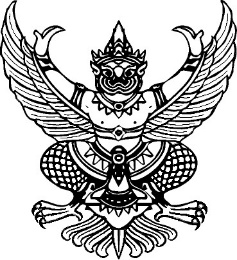 คำสั่งโรงเรียนกลางใหญ่นิโรธรังสีอุปถัมภ์ที่ 27 / 2564เรื่อง	แต่งตั้งกำลังพลผู้ปฏิบัติด้านยาเสพติด ประจำปีงบประมาณ 2564*********************************************		ด้วย กระทรวงศึกษาธิการได้กำหนดให้นโยบายให้สถานศึกษาดำเนินงานในการป้องกันและแก้ไขปัญหายาเสพติด ให้มีความเข้มแข็งและยั่งยืนตามนโยบายการดำเนินงานป้องกันและแก้ไขปัญหายาเสพติดในสถานศึกษา พ.ศ.2564 เพื่อให้การนำนโยบายลงสู่ภาคปฏิบัติมีประสิทธิภาพมากขึ้น ทางโรงเรียนจึงได้แต่งตั้งกำลังพลผู้ปฏิบัติงานด้านยาเสพติด ประจำปีการศึกษา 2564 ประกอบด้วย		1. นายเฉลิม  มุ่งปั่นกลาง  	ผู้อำนวยการโรงเรียน   	     	ประธานกรรมการ		2.นายยุทธพงษ์  สุทธิรักษ์  	รองผู้อำนวยการโรงเรียน		รองประธานกรรมการ		3. นายเล็ก  บัวเนี่ยว	  	ครู ค.ศ.3  		     	กรรมการ		4. นายสิทธิชัย ฮ่มป่า.   		ครู ค.ศ.3  		     	กรรมการ		5. นางสุพิน  ปราบพาล		ครู ค.ศ.3		     	กรรมการ/เลขานุการ          		ให้ผู้ที่ได้รับการแต่งตั้ง ตั้งใจปฏิบัติหน้าที่ด้วยความเอาใจใส่อย่างเต็มความสามารถ และดำเนินงานไปด้วยความเรียบร้อย อย่าให้เกิดความเสียหายแก่ทางราชการ หากมีปัญหา อุปสรรค ให้รายงานให้ทราบเพื่อจะได้ป้องกันและแก้ไขต่อไป		ทั้งนี้ ตั้งแต่บัดนี้เป็นต้นไป			สั่ง  ณ  วันที่  16  มีนาคม  พ.ศ.2564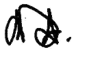 (นายเฉลิม  มุ่งปั่นกลาง)ผู้อำนวยการโรงเรียนกลางใหญ่นิโรธรังสีอุปถัมภ์